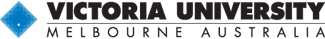 Statement of AuthorshipPlease record the location and a general description of the research data supporting this publication. Further information on research data storage requirements is available from https://www.vu.edu.au/researchers/research-lifecycle/manage-share-research-data/research-data-managementCopies of completed authorship statements are to be made available to all authors by the Lead/Coordinating author.  Research Output Type
e.g. Book/chapter/journal article/conference paper.Research Output Type
e.g. Book/chapter/journal article/conference paper.Title
This can be a holding title for the research output.Title
This can be a holding title for the research output.Brief Summary of the Research Described in the Research Output
This can be in dot points or brief sentences of main points of the research output and may change over time.Brief Summary of the Research Described in the Research Output
This can be in dot points or brief sentences of main points of the research output and may change over time.Submitted/resubmitted for Publication to (name of journal/publisher/conference, exhibition )Submitted/resubmitted for Publication to (name of journal/publisher/conference, exhibition )Anticipated Submission DateAnticipated Submission DateAuthors’ Names and Signatures Substantial Contribution
(see criteria in Code – if relevant state order of authors if this is applicable to the discipline)Substantial Contribution
(see criteria in Code – if relevant state order of authors if this is applicable to the discipline)Substantial Contribution
(see criteria in Code – if relevant state order of authors if this is applicable to the discipline)Proposed orderName:Signature:Name:Signature:Name:Signature:Name:Signature:Victoria University Research Project ID codes and ethics/biosafety identification codes (if relevant)Ethics/Biosafety Application ID (e.g. HRE19-099,  AEC 19-09, and/or IBC19-09)  (Include information on whether the Application has been approved)Victoria University Research Project ID codes and ethics/biosafety identification codes (if relevant)Ethics/Biosafety Application ID (e.g. HRE19-099,  AEC 19-09, and/or IBC19-09)  (Include information on whether the Application has been approved)Victoria University Research Project ID codes and ethics/biosafety identification codes (if relevant)Ethics/Biosafety Application ID (e.g. HRE19-099,  AEC 19-09, and/or IBC19-09)  (Include information on whether the Application has been approved)Acknowledgements (Please provide name and signature where possible/appropriate)JustificationName:Signature:Name:Signature:Acknowledgements of funding sources or other external assistanceAcknowledgements of funding sources or other external assistanceLocation of Data:
e.g. R Drive.(Details including nature and volume of data and type of media).Certification of Inclusion:This form can also be used to record agreement between contributors for the authorship of research outputs. If you are using this form in this way, clearly print your name and sign to certify your inclusion or exclusion as an author.Certification of Inclusion:This form can also be used to record agreement between contributors for the authorship of research outputs. If you are using this form in this way, clearly print your name and sign to certify your inclusion or exclusion as an author.Certification of Inclusion:This form can also be used to record agreement between contributors for the authorship of research outputs. If you are using this form in this way, clearly print your name and sign to certify your inclusion or exclusion as an author.Lead/Coordinating Author:As Lead/Coordinating Author I certify that:The signatures above indicate that those listed are the only authors of the publication, that they will approve the version of the paper submitted for publication and that the authors will agree with to nomination of lead author, in accord with the Australian Code of the Responsible Conduct of Research (2018), relevant legislation and VU guidelines and policies.The research has been conducted in accordance with the Australian Code of the Responsible Conduct of Research (2018), relevant legislation, VU policies and guidelines.The research data has been/will be stored in accordance with the requirements of the Australian Code of the Responsible Conduct of Research (2018), relevant legislation and VU guidelines and policies.Lead/Coordinating Author:As Lead/Coordinating Author I certify that:The signatures above indicate that those listed are the only authors of the publication, that they will approve the version of the paper submitted for publication and that the authors will agree with to nomination of lead author, in accord with the Australian Code of the Responsible Conduct of Research (2018), relevant legislation and VU guidelines and policies.The research has been conducted in accordance with the Australian Code of the Responsible Conduct of Research (2018), relevant legislation, VU policies and guidelines.The research data has been/will be stored in accordance with the requirements of the Australian Code of the Responsible Conduct of Research (2018), relevant legislation and VU guidelines and policies.Lead/Coordinating Author:As Lead/Coordinating Author I certify that:The signatures above indicate that those listed are the only authors of the publication, that they will approve the version of the paper submitted for publication and that the authors will agree with to nomination of lead author, in accord with the Australian Code of the Responsible Conduct of Research (2018), relevant legislation and VU guidelines and policies.The research has been conducted in accordance with the Australian Code of the Responsible Conduct of Research (2018), relevant legislation, VU policies and guidelines.The research data has been/will be stored in accordance with the requirements of the Australian Code of the Responsible Conduct of Research (2018), relevant legislation and VU guidelines and policies.Name:Signature:Date:       /      /